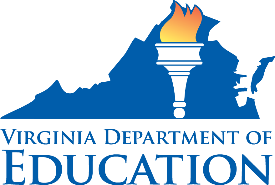 FEDERAL PROGRAM ADMINISTRATIVE REVIEW 
SCHOOL NUTRITION PROGRAM SUMMARYSection 207 of the Healthy Hunger Free Kids Act 2010, amended section 22 of the National School Lunch Act (42 U.S.C. 1769c) requires the Virginia Department of Education, Office of School Nutrition Programs (VDOE SNP), to report the final results of the administrative review to the public in an accessible, easily understood manner in accordance with guidelines promulgated by the Secretary. Local Educational Agency: Charles City County Public SchoolsReport Publication Date: June 22, 2018Administrative Review Dates: March 20-22, 2018Review Month and Year: February 2018Participating Programs: NSLP, SBPParticipates in Special Provisions? NoEnrollment and Participation Data for February 2018:
Findings Identified during the Administrative Review:Table 1: Program Access and ReimbursementTable 2: Meal Patterns and Nutritional QualityTable 3: School Nutrition Environment and Civil RightsUSDA is an Equal Opportunity Provider, Employer and Lender.EligibilityEnrollmentLunch Avg. Daily Participation (ADP)Lunch ADP %Breakfast ADPBreakfast ADP %Total Reimbursement ($$)Free34623070.5515971.9521,621.76Reduced593410.43229.952743.13Paid2746219.024018.10713.94Total679Cell intentionally left blankCell intentionally left blankCell intentionally left blankCell intentionally left blank25,078.83CategoryFindingsCertification and Benefit Issuance  NO FINDINGS		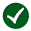 Details: Verification FINDINGS IDENTIFIED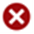 Details: Documentation of a confirmation review was not available.Meal Counting and Claiming  NO FINDINGSDetails:CategoryFindingsMeal Components and Quantities FINDINGS IDENTIFIEDDetails: Planned serving sizes do not meet the minimum requirements for identified age groups.Offer versus Serve  NO FINDINGSDetails:Dietary Specifications and Nutrient Analysis  NO FINDINGSDetails:CategoryFindingsFindingsFood SafetyFood Safety   NO FINDINGS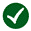 Details:Details:Local School Wellness PolicyLocal School Wellness Policy FINDINGS IDENTIFIEDDetails: Details: Current Local Wellness Policy does not meet the minimum USDA or state requirements.Competitive FoodsCompetitive Foods  NO FINDINGSDetails:Details:Civil RightsCivil Rights  NO FINDINGSDetails: Details: 